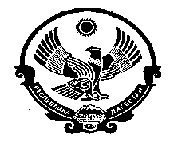 Министерство образования  Республики ДагестанУправление Образования МР «Кизилюртовский район»Муниципальное Казенное Общеобразовательное учреждение «Шушановская СОШ»ИНН  0516008363, ОГРН  1020502232398;ул. Центральная , с.Стальское,  Кизилюртовский район, Республика Дагестан, Российская Федерация, 368105.                                     «УТВЕРЖДАЮ»                                                                                                                                  Директор  МКОУ                             «Шушановская  СОШ»                                                                                                              ___________ Д.Н.Джамавов 2018г.                                                   Положение «О библиотеке» 1. Общие положения 1.2.    Положение является локальным актом МКОУ «Шушановская СОШ», определяет уровень  требований к библиотеке как к структурному подразделению организации. 1.4. Деятельность библиотеки организуется и осуществляется в соответствии с российскими культурными и образовательными традициями. Образовательная и просветительная функции библиотеки базируются на максимальном использовании достижений общечеловеческой культуры. Обеспеченность библиотеки учебными, методическими и справочными документами учитывается при лицензировании и аккредитации образовательной организации. 1.5.  Цели библиотеки:   формирование общей культуры личности обучающихся на основе усвоения федеральных государственных образовательных стандартов, содержания общеобразовательных программ, их адаптация к жизни в обществе;   создание основы для осознанного выбора и последующего освоения профессиональных образовательных программ;   воспитание гражданственности, трудолюбия, уважения к правам и свободам человека, любви к окружающей природе, Родине, семье;   формирование здорового образа жизни. 1.9. Порядок доступа к библиотечным фондам и другой библиотечной информации, перечень основных услуг и условия их предоставления библиотеками определяются в Правилах пользования библиотекой. 1.10МКОУ «Шушановская СОШ» несет ответственность за доступность и качество библиотечно-информационного обслуживания библиотеки. 1.11. Организация обслуживания участников образовательного процесса производится в соответствии с правилами техники безопасности и противопожарными, санитарно-гигиеническими требованиями. 2.  Основные функции и задачи библиотеки2.1. Основными задачами библиотеки являются:   обеспечение участникам образовательного процесса — обучающимся, педагогическим работникам, родителям (законным представителям) обучающихся (далее - пользователям) — доступа к информации, знаниям, идеям, культурным ценностям посредством использования библиотечно-информационных ресурсов   воспитание культурного и гражданского самосознания, помощь в социализации обучающегося, развитии его творческого потенциала;   формирование навыков независимого библиотечного пользователя: обучение поиску, отбору и критической оценке информации;   консультация по вопросам учебных изданий для обучающихся. 4. Организация деятельности библиотеки 4.1. Библиотечно-информационное обслуживание осуществляется на основе библиотечно-информационных ресурсов в соответствии с федеральными государственными образовательными стандартами,  учебными и воспитательными планами образовательной организации, программами, проектами и планом работы библиотеки. 4.2. Спонсорская помощь, полученная библиотекой в виде целевых средств на комплектование фонда и закупку оборудования, не влечет за собой снижения нормативов и (или) абсолютных размеров финансирования из бюджета. 4.3. Образовательная организация создает условия для сохранности аппаратуры, оборудования и имущества библиотеки. 4.4. Ответственность за систематичность и качество комплектования основного фонда библиотеки, комплектование учебного фонда в соответствии с федеральными перечнями учебников и учебно-методических изданий, создание необходимых условий для деятельности библиотеки несет заведующий библиотекой  МКОУ «Зубутли-Миатлинская СОШ». 4.5. Режим работы библиотеки определяется руководителем в соответствии с правилами внутреннего распорядка.  При определении режима работы библиотеки предусматривается выделение:   двух часов рабочего времени ежедневно на выполнение внутрибиблиотечной работы;   одного раза в месяц — санитарного дня, в который обслуживание пользователей не производится;   не менее одного раза в месяц — методического дня. 5. Организация и управление, штаты 5.1. Общее руководство библиотекой и контроль за ее деятельностью осуществляет заведующий библиотекой,  который  несет ответственность за комплектование  фонда библиотеки, а так же за создание комфортной информационной среды для читателей. 5.2. Директор утверждает нормы и технологические документы, планы и отчеты о работе библиотеки. 5.3. Руководство библиотекой осуществляет библиотекарь, который несет ответственность в пределах своей компетенции перед руководителем образовательной организации, обучающимися, их родителями (законными представителями) за организацию и результаты деятельности библиотеки в соответствии с функциональными обязанностями, предусмотренными квалификационными требованиями, трудовым договором и Уставом образовательной организации, а также за комплектование и  сохранность фонда. 5.4. Библиотекарь назначается руководителем образовательной организации, является членом педагогического коллектива и входит в состав Педагогического совета. 5.5.  Библиотекарь составляет годовые планы и отчет о работе, которые  обсуждаются на Педагогическом совете и утверждаются руководителем образовательной организации. Годовой план библиотеки является частью общего годового плана МКОУ «Шушановская СОШ».5.9. Библиотекарь подлежит аттестации в соответствии с порядком, установленным Правительством Российской Федерации, должен удовлетворять требованиям соответствующих квалификационных характеристик и обязан  выполнять Федеральный закон от 29 декабря 2012 года № 273 -ФЗ «Об образовании в Российской Федерации»,  Устав  и настоящее положение. 6. Права и обязанности пользователей библиотеки 6.1. Пользователи библиотеки имеют право: а) получать полную информацию о составе библиотечного фонда, информационных ресурсах и предоставляемых библиотекой услугах; б) пользоваться справочно-библиографическим аппаратом библиотеки;
в) получать консультационную помощь в поиске и выборе источников информации;
г) получать во временное пользование на абонементе и в читальном зале печатные издания, аудиовизуальные документы и другие источники информации;
д) продлевать срок пользования документами; е) участвовать в мероприятиях, проводимых библиотекой; ж) обращаться для разрешения конфликтной ситуации к руководителю образовательной организации. 6.2. Пользователи библиотеки обязаны: а) соблюдать правила пользования библиотекой; б) бережно относиться к произведениям печати (не вырывать, не загибать страниц, не делать в книгах подчеркиваний, пометок), иным документам на различных носителях, оборудованию, инвентарю; в) пользоваться ценными и справочными документами только в помещении библиотеки;
г) убедиться при получении документов в отсутствии дефектов, а при обнаружении проинформировать об этом работника библиотеки. Ответственность за обнаруженные дефекты в сдаваемых документах несет последний пользователь; д) расписываться в читательском формуляре за каждый полученный документ (исключение: обучающиеся 1-х классов); е) возвращать документы в библиотеку в установленные сроки;
з) заменять документы библиотеки в случае их утраты или порчи им равноценными, либо компенсировать ущерб в размере, установленном правилами пользования библиотекой; ж) полностью рассчитаться с библиотекой по истечении срока обучения или работы в общеобразовательном учреждении. 